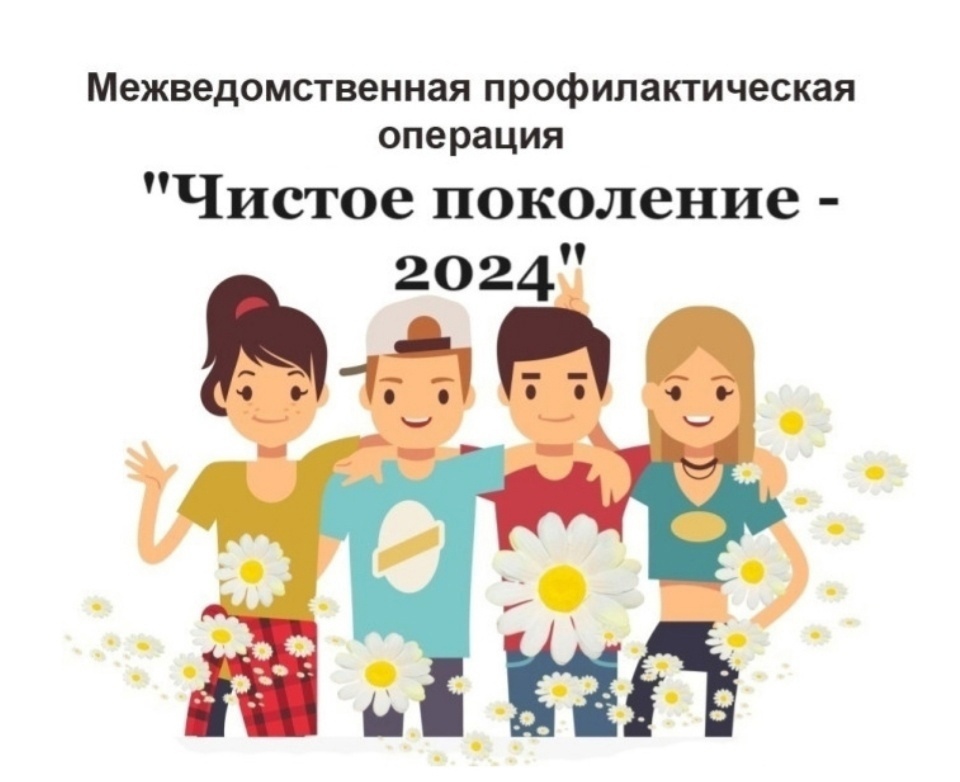 В период с 08 по 17 апреля 2024 года управлением по контролю за оборотом наркотиков Главного управления МВД России по Ростовской области проводится первый этап оперативно-профилактической операции  «Чистое поколение-2024».Основными задачами указанной оперативно-профилактической операции являются:Предупреждение распространения наркотиков среди несовершеннолетних и молодежи, а также выявление, пресечение фактов их вовлечения в противоправную деятельность, связанную с незаконным оборотом наркотических средств, психоактивных веществ и их прекурсоров;Повышение уровня осведомленности населения о последствиях незаконного потребления наркотиков и об ответственности за участие в их незаконном обороте.Прием данной информации от граждан будет осуществляться по следующим телефонам и адресам:круглосуточный телефон дежурной части управления по контролю за оборотом наркотиков Главного управления МВД России по Ростовской области –8 (863) 249-33-44;круглосуточный телефон дежурной части Отдела МВД России по Кагальницкому району-  8 (86345) 97-0-02.